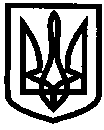 УКРАЇНАУПРАВЛІННЯ ОСВІТИІЗЮМСЬКОЇ МІСЬКОЇ РАДИХАРКІВСЬКОЇ ОБЛАСТІНАКАЗ13.09.2021			      №308Про проведення міського конкурсу хорових колективів «Співаймо разом» до Дня захисника України та Дня українського козацтва серед учнів ЗЗСО у 2021/2022 навчальному роціВідповідно до плану роботи управління освіти Ізюмської міської ради на 2021 рік та з метою патріотичного виховання підростаючого покоління засобами національного мистецтва, виявлення обдарованих дітей, формування творчого потенціалу учнівської молоді в умовах відродження національної культури та народних традицій, підвищення рівня виконавської майстерності колективів художньої самодіяльності НАКАЗУЮ:1. Провести міський конкурс хорових колективів «Співаймо разом» на тему «Сучасна музика в сучасному світі», присвячений Дню захисника України та Дню українського козацтва, в приміщенні Міського палацу культури, згідно графіку (додається).11.10.2021,12.10.2021,13.002. Затвердити склад організаційного комітету конкурсу (додається).3. Затвердити склад журі конкурсу (додається).4. Відділу науково-методичного та інформаційного забезпечення управління освіти Ізюмської міської ради (Погорілій Т.В.):4.1. Організувати проведення міського конкурсу хорових колективів «Співаймо разом» відповідно до Умов проведення міського конкурсу хорових колективів ЗЗСО «Співаймо разом» на тему «Сучасна музика в сучасному світі», присвячений Дню захисника України та Дня українського козацтва (додаток 1).11.10.2021,12.10.20214.2. Організувати проведення генеральної репетиції міського конкурсу хорових колективів «Співаймо разом» відповідно до Умов проведення міського конкурсу хорових колективів ЗЗСО «Співаймо разом» на тему «Сучасна музика в сучасному світі», присвячений Дню захисника України та Дню українського козацтва (додаток 1).09.10.2020, 13.004.3. Забезпечити висвітлення в засобах масової інформації про конкурс хорових колективів «Співаймо разом» на тему «Сучасна музика в сучасному світі», присвячений Дню захисника України та Дню українського козацтва.До 11.10.20215. Керівникам закладів загальної середньої освіти: 5.1. Забезпечити участь учнівського колективу закладу у конкурсі.11.10.2021,12.10.2021,12.305.2. Забезпечити участь учнівського колективу закладу у генеральній репетиції конкурсу хорових колективів «Співаймо разом» на тему «Сучасна музика в сучасному світі», присвячений Дню захисника України та Дню українського козацтва, яка відбудеться на центральній площі міста (сцена КДК «Спартак»).09.10.2020,13.005.3. Надати до відділу науково-методичного та інформаційного забезпечення управління освіти Ізюмської міської ради документи для участі в конкурсі у паперовому та електронному вигляді (додаток 2).До 24.09.20215.4. Провести інструктажі з безпеки життєдіяльності.До 11.10.20215.5. Відповідальність за збереження життя і здоров’я дітей під час генеральної репетиції, проведення конкурсу хорових колективів «Співаймо разом» та своєчасне прибуття учнів до місця проведення заходу покласти на керівників закладів загальної середньої освіти.5.6. Підготувати та провести урочистості з нагоди Дня захисника України та Дня українського козацтва.12-13.10.20216. Директору Ізюмського центру дитячої та юнацької творчості Ізюмської міської ради Харківської області (Мороці А.С.):6.1. Підготувати сценарій проведення міського конкурсу хорових колективів «Співаймо разом».До 05.10.20206.2. Організувати проведення генеральної репетиції міського конкурсу хорових колективів «Співаймо разом».09.10.2020,13.006.3. Організувати проведення міського конкурсу.13.10.20206.4. Забезпечити музичною апаратурою для проведення конкурсу.13.10.20207. Контроль за виконанням даного наказу покласти на начальника відділу науково-методичного та інформаційного забезпечення управління освіти Ізюмської міської ради Харківської області Золотарьову Н.М..Начальник управління освіти 			               О. БЕЗКОРОВАЙНИЙЗАТВЕРДЖЕНОнаказ управління освіти Ізюмської міської ради Харківської областівід 09.09.2020 № 316Склад організаційного комітету міського конкурсу1 Погоріла Т.В., головний спеціаліст відділу науково-методичного та інформаційного забезпечення управління освіти Ізюмської міської ради Харківської області.2. Морока А.С., директор Ізюмського центру дитячої та юнацької творчості Ізюмської міської ради Харківської області.3. Демченко Н.В., культорганізатор Ізюмського центру дитячої та юнацької творчості Ізюмської міської ради Харківської області.господарського обслуговування закладів та установ освіти.ЗАТВЕРДЖЕНОнаказ управління освіти Ізюмської міської ради Харківської областівід 09.09.2020 № 316Склад журі міського конкурсуГолова журі: Марченко В.В. – Ізюмський міський голова (за згодою).Члени журі:Мацокін В.В. – заступник міського голови з гуманітарних питань (за згодою);Безкоровайний О.В. – начальник управління освіти Ізюмської міської ради Харківської області;Яснова О.І. – начальник управління культури Ізюмської міської ради (за згодою);Громов А.М. – член ради громадської організації «Ветерани АТО м.Ізюм» (за згодою);Хомідулліна А.О. – керівник гуртка «Школа вокалу «Join and joy» Палацу молоді та підлітків «Залізничник» (за згодою). Додаток 1до наказу управління освіти Ізюмської міської ради Харківської областівід 09.09.2020 № 316Умови проведення міського конкурсу хорових колективів ЗЗСО «Співаймо разом» на тему «Сучасна музика в сучасному світі», присвячений Дню захисника України та Дня українського козацтва1. Загальні положення:Конкурс є культурним соціально-значущим заходом, що об'єднує учнів, вчителів та батьків єдиним прагненням до перемоги, творчим азартом і можливістю колективної самореалізації. Організатором Конкурсу є управління освіти Ізюмської міської ради Харківської області.2. Мета та завдання Конкурсу:Метою конкурсу є популяризація патріотичного виховання підростаючого покоління засобами національного мистецтва, виявлення обдарованих дітей, формування творчого потенціалу учнівської молоді в умовах відродження національної культури  та народних традицій, підвищення рівня виконавської майстерності колективів художньої самодіяльності.Завданнями Конкурсу є: підвищення ролі пісні через емоційне сприйняття дітьми творів у вихованні самосвідомості та естетичних смаків підростаючого покоління; виховання у дітей духовної краси, загальної культури, творчого натхнення, колективної злагодженості; формування в учнів позитивних життєвих установок (прагнення до духовного та фізичного досконалості, здоровий спосіб життя, гармонійний розвиток особистості).Конкурс проводиться з нагоди відзначення Дня захисника України та Дня українського козацтва. 3. Підготовка та порядок проведення Конкурсу:Дата та час проведення: 13 жовтня 2020 року о 14.00 годині.Місце проведення: центральна площа міста (сцена КДК «Спартак»)Генеральна репетиції конкурсу хорових колективів «Співаймо разом»: 09.10.2020, 13.00Місце проведення: центральна площа міста (сцена КДК «Спартак»)4. Умови проведення Конкурсу:1. В конкурсі беруть участь хорові колективи дівчат (хлопців), або мішані хорові колективи учнів 4-11 класів. Кількість учасників хорового колективу не менше 25 учнів.2. Тривалість виступу: до 4 хвилин.3. Тема виступу: «Сучасна музика в сучасному світі».4. Вимоги до виступів:Виступи колективів мають бути підготовлені українською мовою.Оцінюватимуться ці виступи за такими критеріями:рівень виконавської культури колективу;наявність однакових атрибутів учасників хорів;емоційний вплив на глядача; загальне враження від виступу;дотримання встановленого регламенту (до 4 хвилини).5. Хоровий колектив презентує за власним вибором музичний твір фольклорного чи естрадного походження. Регламентації щодо авторства пісень і текстів відсутні. 5. Підведення підсумків конкурсу:Переможці Конкурсу нагороджуються грамотами управління освіти та подарунками, учасники - подяками.Додаток 2до наказу управління освіти Ізюмської міської ради Харківської областівід 09.09.2020 № 316Заявка на участь міському конкурсі хорових колективів «Співаймо разом»Візи:Начальника відділу науково-методичногота інформаційного забезпеченняуправління освіти 				 			Наталія Золотарьова Юрист групи з централізованогогосподарського обслуговування закладівта установ освіти управління освіти 				Леонід Науменко«_____»______________________________Тетяна Погоріла 0574322406№п/пНазва закладуНазва пісніВиконавець пісніКількість учнів хору